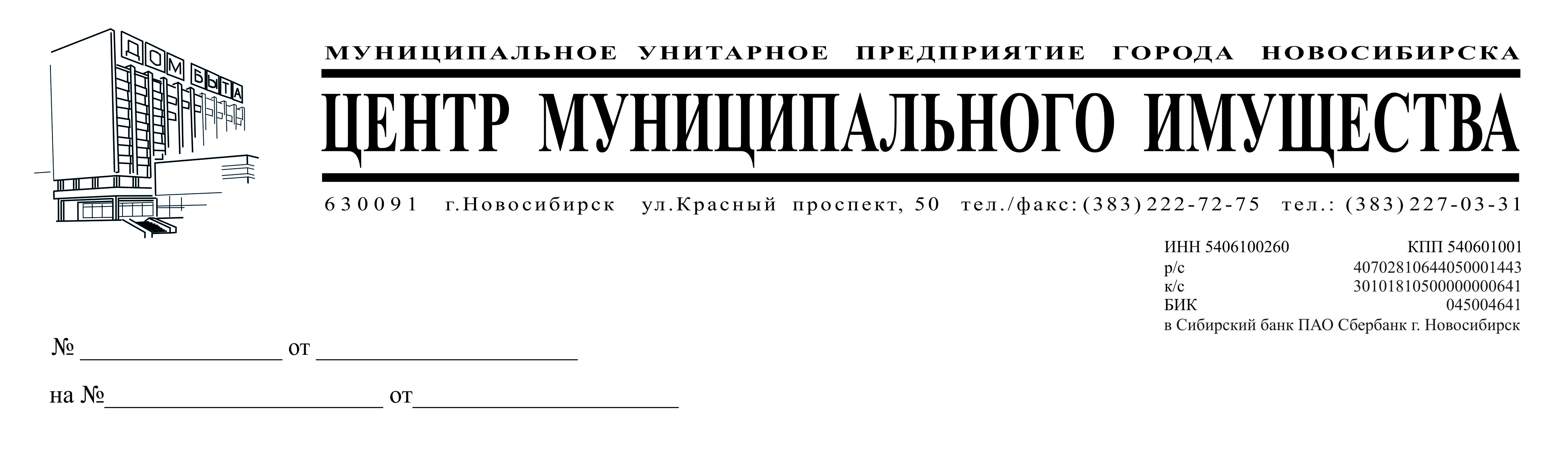 Разъяснения на запрос о положениях документации электронного аукциона на выполнение строительно-монтажных работ по перепланировке помещений, расположенных на 1 этаже здания по адресу: г. Новосибирск, Красный проспект, 50:Текст запроса: 1.Просим пояснить требуемые характеристики перемычек: Должен соответствовать ГОСТ 948-84Разъяснения на запрос: Согласно ГОСТ 948-84 расход бетона измеряется в м3, расход арматуры (сталь) в кг.В аукционной документации в приложении №4 в требованиях к параметрам товаров (материалов), используемых при выполнении работ считать верными следующие данные:Директор                              					                      Э. В. БеляцкийРусаков202-07-721.ПеремычкаПеремычка железобетонная, с монтажными петлями, должна быть изготовлена из тяжелого бетона, класс бетона по прочности на сжатие не менее В15. Размеры, мм: ширина 120, длина 1290, высота 140. Порядковый номер поперечного сечения перемычки - №2, тип - брусковые, расчетная нагрузка на перемычку, не менее 100 кгс/м. Расход бетона не менее 0,022 кг, расход арматуры (сталь) не менее 0,031 м3.Должен соответствовать ГОСТ 948-84.2.ПеремычкаПеремычка железобетонная, с монтажными петлями, должна быть изготовлена из тяжелого бетона, класс бетона по прочности на сжатие не менее В15. Размеры, мм: ширина 120, длина 1030, высота 140. Расчетная нагрузка на перемычку, не менее 100 кгс/м. Расход бетона не менее 0,017 кг, расход арматуры (сталь) не менее 0,024 м3. Должен соответствовать ГОСТ 948-84.1.ПеремычкаПеремычка железобетонная, с монтажными петлями, должна быть изготовлена из тяжелого бетона, класс бетона по прочности на сжатие не менее В15. Размеры, мм: ширина 120, длина 1290, высота 140. Порядковый номер поперечного сечения перемычки - №2, тип - брусковые, расчетная нагрузка на перемычку, не менее 100 кгс/м. Расход бетона не менее 0,022 м3, расход арматуры (сталь) не менее 0,031 кг. Должен соответствовать ГОСТ 948-84.2.ПеремычкаПеремычка железобетонная, с монтажными петлями, должна быть изготовлена из тяжелого бетона, класс бетона по прочности на сжатие не менее В15. Размеры, мм: ширина 120, длина 1030, высота 140. Расчетная нагрузка на перемычку, не менее 100 кгс/м. Расход бетона не менее 0,017 м3, расход арматуры (сталь) не менее 0,024 кг. Должен соответствовать ГОСТ 948-84.